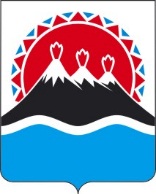 В целях реализации статей 8, 8 1 Федерального закона от 25.12.2008 № 273-ФЗ «О противодействии коррупции» и во исполнение части 2 постановления Правительства Камчатского края от 26.06.2009 № 261-П «Об утверждении перечня должностей государственной гражданской службы Камчатского края в исполнительных органах государственной власти Камчатского края, при заме-щении которых государственные гражданские служащие Камчатского края обя-заны представлять сведения о своих доходах, расходах, об имуществе и обяза-тельствах имущественного характера, а также сведения о доходах, расходах, об имуществе и обязательствах имущественного характера своих супруги (супруга) и несовершеннолетних детей», а также в соответствии с постановлением Губернатора Камчатского края от 29.09.2020 № 178 «Об изменении структуры исполнительных органов государственной власти Камчатского края», приказом Министерства специальных программ и по делам казачества  Камчатского края от 28.10.2020 № 81-к «О внесении изменения в штатное расписание Министерства специальных программ и по делам казачества  Камчатского края»  ПРИКАЗЫВАЮ:1. Утвердить Перечень должностей государственной гражданской службы Камчатского края в Министерстве специальных программ Камчатского края (далее – Министерство), замещение которых связано с коррупционными рисками (далее – Перечень должностей), согласно приложению. 2. Установить, что гражданин, замещавший должности государственной гражданской службы Камчатского края в Министерстве, включенные в Пере-чень должностей, утвержденный настоящим приказом, в течение двух лет со дня увольнения с государственной гражданской службы Камчатского края:1)	имеет право замещать должности и выполнять работу на условиях гражданско-правового договора в коммерческих и некоммерческих организа-циях, если отдельные функции по государственному управлению этими органи-зациями входили в должностные (служебные) обязанности государственного гражданского служащего Камчатского края, с согласия комиссии по соблюде-нию требований к служебному поведению государственных гражданских слу-жащих Камчатского края и урегулированию конфликта интересов в Министер-стве, которое дается в порядке, установленном Положением о комиссиях по соблюдению требований к служебному поведению государственных граждан-ских служащих Камчатского края и урегулированию конфликта интересов, ут-вержденным законом Камчатского края;2)	обязан при заключении трудовых договоров и (или) гражданско-правовых договоров в случае, предусмотренном пунктом 1 настоящей части, сообщать работодателю сведения о последнем месте государственной граж-данской службы Камчатского края (в Министерстве) с соблюдением законода-тельства Российской Федерации о государственной тайне.3. Лицу, ответственному за осуществление мероприятий по профилактике коррупционных и иных правонарушений в Министерстве:1) своевременно знакомить заинтересованных государственных граждан-ских служащих  Министерства с постановлением Правительства Камчатского края от 26.06.2009 № 261-П «Об утверждении перечня должностей государ-ственной гражданской службы Камчатского края в исполнительных органах государственной власти Камчатского края, при замещении которых государ-ственные гражданские служащие Камчатского края обязаны представлять сведе-ния о своих доходах, расходах, об имуществе и обязательствах имущественного характера, а также сведения о доходах, расходах, об имуществе и обязательствах имущественного характера своих супруги (супруга) и несовершеннолетних детей» и настоящим приказом;2) обеспечить в 5-дневный срок внесение изменений в перечень, преду-смотренный пунктом 1 настоящего приказ, в случае изменений штатного распи-сания Министерства в части наименований структурных подразделений и (или) должностей, а также в случае изменений положений должностных регламентов гражданских служащих, замещающих должности, связанные с коррупционными рисками, и согласование приказов о внесении изменений в Перечень должностей с Главным управлением государственной службы Губернатора и Правительства Камчатского края;3) обеспечить направление в 5-дневный срок копий приказов, изданных в соответствии с пунктом 2 настоящей части приказа, в Главное управление государственной службы Губернатора и Правительства Камчатского края.4. Признать утратившим силу:2) приказ Министерства специальных программ и по делам казачества Камчатского края от 11.05.2011 № 69-п «Об утверждении перечня должностей государственной гражданской службы Камчатского края в Министерстве специальных программ и по делам казачества Камчатского края, замещение которых связано с коррупционными рисками»;2) приказ Министерства специальных программ и по делам казачества Камчатского края от 16.01.2012 № 4-п «О внесении изменений в приложение к  приказу Министерства специальных программ и по делам казачества Камчатского края от 11.05.2011 № 69-п «Об утверждении перечня должностей государственной гражданской службы Камчатского края в Министерстве специальных программ и по делам казачества Камчатского края, замещение которых связано с коррупционными рисками»;3) приказ Министерства специальных программ и по делам казачества Камчатского края от 27.02.2014 № 31-п «О внесении изменений  в приложение к приказу Министерства специальных программ и по делам казачества Камчатского края от 11.05.2011 № 69-п «Об утверждении перечня должностей государственной гражданской службы Камчатского края в Министерстве специальных программ и по делам казачества Камчатского края, замещение которых связано с коррупционными рисками»;4) приказ Министерства специальных программ и по делам казачества Камчатского края от 26.10.2015 № 102-п «О внесении изменений в приложение   в приказу Министерства специальных программ и по делам казачества Камчатского края от 11.05.2011 № 69-п «Об утверждении перечня должностей государственной гражданской службы Камчатского края в Министерстве специальных программ и по делам казачества Камчатского края, замещение которых связано с коррупционными рисками»;5) приказа Министерства специальных программ и по делам казачества Камчатского края от 14.03.2018 № 36-п «О внесении изменений  в приказ Министерства специальных программ и по делам казачества Камчатского края от 11.05.2011 № 69-п «Об утверждении перечня должностей государственной гражданской службы Камчатского края в Министерстве специальных программ и по делам казачества Камчатского края, замещение которых связано с коррупционными рисками»6) приказ Министерства специальных программ и по делам казачества Камчатского края от 19.12.2018 № 202-п «О внесении изменений  в приказ Ми-нистерства специальных программ и по делам казачества Камчатского края от 11.05.2011 № 69-п «Об утверждении перечня должностей государственной гражданской службы Камчатского края в Министерстве специальных программ и по делам казачества Камчатского края, замещение которых связано с коррупционными рисками».5. Настоящий приказ вступает в силу через 10 дней после его официального опубликования и распространяется на правоотношения, возникшие с 5 ноября 2020 года.ПЕРЕЧЕНЬдолжностей государственной гражданской службы Камчатского краяв Министерстве специальных программ Камчатского края, замещение которых связано с коррупционными рисками*Примечание: Всего в перечне содержится 6 должностей.  Должность с примечанием /*/ содержится одновременно в нескольких разделах Перечня должностей в связи с наличием в должностных обязанностях двух и более коррупционных рисков.                                                                                                                                                                                    МИНИСТЕРСТВО СПЕЦИАЛЬНЫХ ПРОГРАММ КАМЧАТСКОГО КРАЯПРИКАЗ № [Номер документа]г. Петропавловск-Камчатскийот [Дата регистрации]Об утверждении перечня должностей государственной гражданской службы Камчатского края в Министерстве специальных программ Камчатского края, замещение которых связано с коррупционными рискамиОб утверждении перечня должностей государственной гражданской службы Камчатского края в Министерстве специальных программ Камчатского края, замещение которых связано с коррупционными рискамиВрио заместителя Председателя Правительства Камчатского края- Министра[горизонтальный штамп подписи 1]А.А. ЗаболиченкоПриложение к приказу Министерства специальных программ Камчатского краяот             №    №№п.п.Наименование структурного подразделенияНаименование должностиОснование утверждения должности (дата, № приказа Министерства об утверждении штатного расписания)Должностной регламентДолжностной регламентПримеча-ние№№п.п.Наименование структурного подразделенияНаименование должностиОснование утверждения должности (дата, № приказа Министерства об утверждении штатного расписания)Дата утвержденияИзвлечение из положенийПримеча-ние1         234567I. Осуществление постоянно, временно или в соответствии со специальными полномочиями функций представителя властилибо организационно-распорядительных или административно-хозяйственных функцийI. Осуществление постоянно, временно или в соответствии со специальными полномочиями функций представителя властилибо организационно-распорядительных или административно-хозяйственных функцийI. Осуществление постоянно, временно или в соответствии со специальными полномочиями функций представителя властилибо организационно-распорядительных или административно-хозяйственных функцийI. Осуществление постоянно, временно или в соответствии со специальными полномочиями функций представителя властилибо организационно-распорядительных или административно-хозяйственных функцийI. Осуществление постоянно, временно или в соответствии со специальными полномочиями функций представителя властилибо организационно-распорядительных или административно-хозяйственных функцийI. Осуществление постоянно, временно или в соответствии со специальными полномочиями функций представителя властилибо организационно-распорядительных или административно-хозяйственных функцийI. Осуществление постоянно, временно или в соответствии со специальными полномочиями функций представителя властилибо организационно-распорядительных или административно-хозяйственных функций1.нетГлавный специалист-эксперт28.10.2020№ 81-к228.10.2020Осуществляет финансово-экономическое сопровождение деятельности Министерства при разработке и реализации государственных программ, внутренний финансовый контроль в подведомственных Министерству учреждениях-12345672.нетГлавныйспециалист-эксперт28.10.2020№ 81-к 28.10.2020Является членом комиссий, образованных Министерством в соответствии с законодательством Российской Федерации и Камчатского края о государственной гражданской службе-II. Предоставление государственных услуг гражданам и организациямII. Предоставление государственных услуг гражданам и организациямII. Предоставление государственных услуг гражданам и организациямII. Предоставление государственных услуг гражданам и организациямII. Предоставление государственных услуг гражданам и организациямII. Предоставление государственных услуг гражданам и организациямII. Предоставление государственных услуг гражданам и организациям3.------III. Осуществление контрольных и надзорных функцийIII. Осуществление контрольных и надзорных функцийIII. Осуществление контрольных и надзорных функцийIII. Осуществление контрольных и надзорных функцийIII. Осуществление контрольных и надзорных функцийIII. Осуществление контрольных и надзорных функцийIII. Осуществление контрольных и надзорных функций4.Отдел регионального госу-дарственного надзораГлавныйспециалист-эксперт28.10.2020№ 81-к28.10.2020Осуществляет контрольно-надзорную деятельность в рамках осуществления Министерством регионального государственного надзора за соблюдением обязательных требований в области защиты населения и территорий от чрезвычайных ситуаций природного и техногенного характера регионального, межмуниципального и муниципального характера в Камчатском крае-5.Отдел регионального государственного надзораГлавныйспециалист-эксперт28.10.2020№ 81-к28.10.2020Осуществляет контрольно-надзорную деятель-ность в рамках осуществления Министерством регионального государственного надзора за со-блюдением обязательных требований в области защиты населения и территорий от чрезвычайных ситуаций природного и техногенного характера регионального, межмуниципального и муниципального характера в Камчатском крае-IV. Подготовка и принятие решений о распределении бюджетных ассигнований, субсидий, межбюджетных трансфертов, а также распределение ограниченного ресурса (квот, частоты, участки недр и др.)IV. Подготовка и принятие решений о распределении бюджетных ассигнований, субсидий, межбюджетных трансфертов, а также распределение ограниченного ресурса (квот, частоты, участки недр и др.)IV. Подготовка и принятие решений о распределении бюджетных ассигнований, субсидий, межбюджетных трансфертов, а также распределение ограниченного ресурса (квот, частоты, участки недр и др.)IV. Подготовка и принятие решений о распределении бюджетных ассигнований, субсидий, межбюджетных трансфертов, а также распределение ограниченного ресурса (квот, частоты, участки недр и др.)IV. Подготовка и принятие решений о распределении бюджетных ассигнований, субсидий, межбюджетных трансфертов, а также распределение ограниченного ресурса (квот, частоты, участки недр и др.)IV. Подготовка и принятие решений о распределении бюджетных ассигнований, субсидий, межбюджетных трансфертов, а также распределение ограниченного ресурса (квот, частоты, участки недр и др.)IV. Подготовка и принятие решений о распределении бюджетных ассигнований, субсидий, межбюджетных трансфертов, а также распределение ограниченного ресурса (квот, частоты, участки недр и др.)6.нетГлавный специалист-эксперт*28.10.2020№ 81-к 28.10.20202Подготавливает предложения по распределению бюджетных ассигнований, выделяемых на реализацию мероприятий государственных программ Камчатского края, ответственным исполнителем (координатором) которых является Министерство-1234567V. Управление государственным имуществом Камчатского краяV. Управление государственным имуществом Камчатского краяV. Управление государственным имуществом Камчатского краяV. Управление государственным имуществом Камчатского краяV. Управление государственным имуществом Камчатского краяV. Управление государственным имуществом Камчатского краяV. Управление государственным имуществом Камчатского края7.-----VI. Осуществление государственных закупок либо выдачу лицензий и разрешенийVI. Осуществление государственных закупок либо выдачу лицензий и разрешенийVI. Осуществление государственных закупок либо выдачу лицензий и разрешенийVI. Осуществление государственных закупок либо выдачу лицензий и разрешенийVI. Осуществление государственных закупок либо выдачу лицензий и разрешенийVI. Осуществление государственных закупок либо выдачу лицензий и разрешенийVI. Осуществление государственных закупок либо выдачу лицензий и разрешений8.нетГлавныйспециалист-эксперт*28.10.2020№ 81-к28.10.2020Является членом контрактной службы Министерства, членом Единой комиссии Министерства по осуществлению закупок для нужд Камчатского края-9.нетГлавныйспециалист-эксперт*28.10.2020№ 81-к28.10.2020Является членом контрактной службы Министерства 10.Отдел защиты информацииГлавныйспециалист-эксперт*28.10.2020    № 81-к 2028.10.2020Является членом контрактной службы Министерства, членом Единой комиссии Министерства по осуществлению закупок для нужд Камчатского края-11.Отдел ГОЧСРеферент28.10.2020№ 81-к28.10.2020Является членом Единой комиссии Министерства по осуществлению закупок для нужд Камчатского края-VII. Хранение и распределение материально-технических ресурсовVII. Хранение и распределение материально-технических ресурсовVII. Хранение и распределение материально-технических ресурсовVII. Хранение и распределение материально-технических ресурсовVII. Хранение и распределение материально-технических ресурсовVII. Хранение и распределение материально-технических ресурсовVII. Хранение и распределение материально-технических ресурсов12.Отдел защиты информацииГлавныйспециалист-эксперт11.12.20028.10.2020      № 81-к 20 113-к28.10.2020Осуществляет полномочия по хранению и распределению материальных средств Министерства-